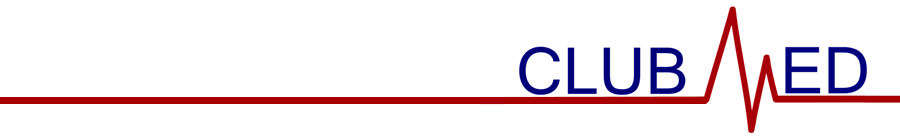 General Membership Meeting MinutesAttendance (members sign-in using Google Form)Meeting called to order atam by .Members in Attendance (attendance sheet on file)Guests in AttendanceReading and Approval of MinutesMinutes were read by . With no changes offered by members, the minutes were approved via unanimous consent.Treasurer’s Report—Current balance is $. Expenditures total $.  Revenue/Income total $.Special ReportsCTSO—It was moved by Riya Puri and seconded by  to spend $16,000 on HOSA SLC registration. The motion passed by majority vote.It was moved by Riya Puri and seconded by  to spend $20,000 on HOSA SLC lodging. The motion passed by majority vote.Community Outreach—Apparel—Old BusinessNew BusinessProgram/ActivityQ: what does the Heart of Hippocrates do? Does it count towards colleges?A: It is recognition of achievements.Q: can you earn multiple cords? Are there multiple tiers of cords?A: No, there is only Q: do you get points for both attending and placing at ILC?A: No, there is no double-dipping. You receive points from the highest tier for the event. Q: for attendance, is it yearly attendance or attendance for throughout all of high school?A: It is from the moment you become a club med member.Q: if you get all 10 points during freshman year, but do not contribute the following years; do you still receive the cord?A: Yes, as long as you applyQ: if you attend SLC all four years, will you receive four points, or just one point?A: You will receive four points; one point for each attendance at SLC.Introduction to CTSOs – HOSA and WCTSMANew update: members cannot compete in events that are in the same block at SLCQ: will we have time during general meetings to prepare for HOSA and answer questions?A: we have had study meetings in the past, but people have not focused the best during those meetings. As such, we will not be hosting study sessions during general meetings, but we will have after school sessions.Q: for practical events, how do we qualify and do the test scores matter for your placement?A: Your placement will be determined by your second round score only. However, if there is a tie, your testing score will be used to determine tiebreakers.Q: do all events have a second round?A: No, not all events have practical rounds.Q: where do you find all the competitive events?A: Hosa.org->competition->guidelinesQ: how many recognition events can you do?A: as many as you want.AnnouncementsFill out membership application formFill out apparel interest formGo to Wahosa.org, click events -> state leadership conference -> under quick links, find new! Competitive events blockIt was moved by  and seconded by  to adjourn the meeting at  am.  The motion  by majority vote.